Пример оформления курсовой работына тему:«Исследование тенденций частоты использования нетарифных мер на примере лицензирования»ОГЛАВЛЕНИЕВведение	3ГЛАВА 1. ОСНОВЫ ПРИМЕНЕНИЯ МЕР ЛИЦЕНЗИРОВАНИЯ	51.1 Понятие лицензирования	51.2 Нормативно-правовая база применения мер лицензирования	81.3 Выводы по главе 1	13ГЛАВА 2. АНАЛИЗ ТЕНДЕНЦИЙ ИСПОЛЬЗОВАНИЯ МЕР ЛИЦЕНЗИРОВАНИЯ ВО ВНЕШНЕЭКОНОМИЧЕСКОЙ ДЕЯТЕЛЬНОСТИ	152.1 Анализ тенденций использования мер лицензирования в странах ВТО	152.2 Анализ использования мер лицензирования в странах ЕАЭС и России	182.3 Выводы по главе 2	23ГЛАВА 3. НАПРАВЛЕНИЕ СОВЕРШЕНСТВОВАНИЯ ПРИМЕНЕНИЯ МЕР ЛИЦЕНЗИРОВАНИЯ	253.1 Проблемы в области применения мер лицензирования	253.2 Пути решения проблем в области применения мер лицензирования	323.3 Выводы по главе 3	34Заключение	36Список использованной литературы	38ВведениеАктуальность темы. Во внешнеэкономической деятельности большинства стран используются тарифные и нетарифные методы регулирования. Таможенные тарифы представляют собой один из самых важных инструментов внешнеторговой политики, но в последние годы их роль постепенно ослабевает. В процессе многосторонних переговоров в рамках ГАТТ было достигнуто значительное снижение тарифных барьеров. Нетарифные меры, которые применяются во внешнеторговой политике, разнообразны, также можно отметить, что их роль по мере снижения та- моженных тарифов не снижается, а возрастает. Наиболее распространёнными считаются те методы нетарифного регулирования, которые направлены на прямое количественное ограничение: квотирование и лицензирование. Актуальность данной проблемы определяется защитой внутреннего рынка от конкуренции с зарубежными производителями товаров, поступающими на отечественный рынок Российской Федерации.Таможенное оформление товаров, ввоз которых был ограниченны квотой, осуществляется при предоставлении лицензии, выданной уполномоченным ведомством. Лицензирование - это мера государственного регулирования внешнеторговой деятельности над импортно-экспортными операциями путём контроля конкретных потоков товара, а в случае необходимости их временного прекращения. Несмотря на большое количество исследований в литературе, в настоящее время отдельные аспекты нетарифного регулирования остаются до сих пор  дискуссионными. В этих условиях актуальным представляется исследование действующей системы правового обеспечения лицензирования с позиции ее соответствия требованиям ВТО.Объект и предмет исследования. В качестве объекта выступает система нетарифных мер регулирования, тенденции частоты использования на примере лицензирования.Предметом исследования выступают нормы отечественного и законодательства, положения международных договоров, включая соглашения ВТО, и нормы национально-правовых актов, действующих в области международной торговли.Цель исследования проанализировать тенденции частоты использования нетарифных мер на примере лицензирования. Для достижения поставленной цели необходимо решить следующие задачи: - исследовать понятие лицензирования;- изучить нормативно-правовую базу применения мер лицензирования;- провести анализ тенденций использования мер лицензирования в странах ВТО;- провести анализ использования мер лицензирования в странах ЕАЭС и России;- исследовать проблемы в области применения мер лицензирования	;- определить пути решения проблем в области применения мер лицензирования.Структура работы. Курсовая включает в себя введение, три главы, заключение и список использованных источников.ГЛАВА 1. ОСНОВЫ ПРИМЕНЕНИЯ МЕР ЛИЦЕНЗИРОВАНИЯ1.1 Понятие лицензированияЛицензирование внешнеэкономической деятельности – это регулирование компетентными государственными органами ввоза и вывоза товаров из страны путем выдачи специальных разрешений (лицензий) по заявлениям заинтересованных лиц.Лицензией называют особый разрешительный документ, позволяющий осуществлять определенную деятельность. Соответственно, лицензирование - это процесс оформления, продления и аннулирования такого разрешения. Порядок лицензирования регулируется указанным выше законом.Наличие лицензии гарантирует потребителю безопасность и качество услуг или работ, их соответствие всем установленным законодательством иными правовыми актами нормативам. Соискателем лицензии может быть как юридическое лицо, так и индивидуальный предприниматель.Основные понятия, закрепленные в Протоколе о мерах нетарифного регулирования:Автоматическое лицензирование (наблюдение) - временная мера, которая устанавливается в целях мониторинга динамики экспорта и (или) импорта отдельных видов товаров. Только Комиссия имеет право вводить автоматическое лицензирование, но оно может осуществляться по инициативе как государства-члена, так и Комиссии. В Комиссию должно быть предоставлено обоснование необходимости введения автоматического лицензирования, которое должно содержать информацию о невозможности отслеживания количественных показателей экспорта и (или) импорта отдельных видов товаров и их изменений иными способами. Перечень товаров и сроки автоматического лицензирования устанавливаются Комиссией, товары включаются в единый перечень товаров.Если в отношении товара введено автоматическое регулирование (наблюдение), то экспорт и (или) импорт осуществляется при наличии разрешения, выданного уполномоченным органом.Исключительное право - право на осуществление экспорта и (или) импорта отдельных видов товаров, предоставляемое на основе исключительной лицензии. Товары на экспорт и (или) импорт которых предоставляется исключительное право и определение участников ВЭД, которым предоставляется право, определяются Комиссией. Количественные ограничения устанавливаются в исключительных случаях:•	временные количественные ограничения экспорта для предотвращения либо уменьшения критического недостатка продовольственных или иных товаров, являющихся существенно важными для внутреннего рынка Союза;•	количественные ограничения экспорта и импорта, необходимые в связи с применением стандартов или правил классификации, сортировки и продажи товаров в международной торговле.Разрешительный порядок реализуется посредством введения лицензирования или применения иных административных мер регулирования при ввозе и (или) вывозе товаров. Решение о введении, применению и отмене разрешительного порядка принимается Комиссией.Лицензирование применяется при экспорте и (или) импорте отдельных видов товаров, если в отношении этих товаров введены количественные ограничения, исключительное право, разрешительный порядок, тарифная квота, импортная квота в качестве специальной защитной меры.Лицензия на экспорт и (или) импорт товаров выдается уполномоченным органом (орган исполнительной власти государства-члена, наделенный правом выдачи лицензий и (или) разрешений) участнику ВЭД. Лицензии, выданные уполномоченным органом одного государства-члена, признаются всеми другими государствами-членами. Важно отметить, что к нетарифным мерам не относятся вопросы технического регулирования, санитарных, ветеринарных и фитосанитарных требований, а также меры в области экспортного контроля и военно-технического сотрудничества.В современной иностранной практике чаще всего используются разовые и генеральные лицензии, представляющие собой разрешение на импорт или экспорт товара в установленный срок. Разовая лицензия - на осуществление внешнеэкономической деятельности по одному контракту сроком до 1 года. Генеральная лицензия выдаётся на каждый вид ввозимого или вывозимого товара, при этом необходимо указать его количество, стоимость, но без указания конкретного продавца. Исходя из Постановлений Правительства РФ в Российской Федерации лицензирование на ввоз применяется чаще всего по отношению к: взрывчатым, наркотическим, психотропным, сильнодействующими ядовитым веществам и содержащая их продукция, а также лекарственным средствам. Лицензирование на вывоз включает в себя все вышеперечисленное, притом, к этому списку необходимо добавить драгоценные камни и металлы, лесоматериалы ценных пород, диких животных и растений. После установления количественного ограничения, для проведения торговых операций используется такая схема, как: 1. Ввоз и вывоз товаров возможен только лишь при наличии лицензии, которую импортёр или экспортёр обязан получить и предоставить в таможенный орган; 2. Свидетельство о получении квоты является главным основанием для получения лицензии; 3. Получение квоты осуществляется на платной основе благодаря победе на аукционе или конкурсе; 4. Конкурсы и аукционы по распределению квот организовывает межведомственная комиссия. Несмотря на активное использование политики протекционизма с применением нетарифных мер регулирования в РФ, имеются некоторые недостатки. Одним из них считается применение ограничений на нередко потребляемые продукты, поставляемые из тех стран, с которыми имеются политические конфликты. В нынешней практике регулирования внешней торговли нетарифные ограничения играют важнейшую роль. Почти все страны мира активно применяют такие методы, следуя политике протекционизма. Нетарифные таможенные барьеры не совершенны, но их устранение несет значительный ущерб государству. Исследователи насчитывают множество всевозможных ограничительных мер, которые используются странами. Несмотря на понижение уровня тарифных таможенных пошлин в рамках ГАТТ/ВТО, применение нетарифных мер регулирования внешнеэкономической деятельности имеет тенденцию к росту.1.2 Нормативно-правовая база применения мер лицензирования Вступление в 2012 г. во Всемирную Торговую Организацию (Далее-ВТО) принесло России не только бонусы в качестве перспективы снижения цен на импортные товары, но и угрозу чрезмерной открытости отечественного рынка для импорта иностранных товаров и возможного ухода отечественных производителей из-за низкой конкурентоспособности. Действующее в рамках ВТО Соглашение по процедурам импортного лицензирования (далее – Соглашение ВТО по ИЛ) устанавливает основные принципы регулирования данной сферы, в связи с чем перед РФ была поставлена задача привести национальное законодательство в соответствие с требованиями Марракешского соглашения и актами, принятыми в его развитие.Для того, чтобы проследить соответствие/ несоответствие понятия «лицензирование» в законодательстве ВТО, ЕАЭС и РФ, необходимо обратиться к самим нормам, закрепленным в интересующих нас документах. Так, Соглашение ВТО по ИЛ дает следующее определение: «под импортным лицензированием понимаются административные процедуры, используемые для осуществления процедуры импортного лицензирования, требующей представления соответствующему административному органу заявления или другой документации (отличной от требуемой для таможенных целей) в качестве предварительного условия для ввоза на таможенную территорию импортирующего члена». Таким образом, предполагается, что члены ВТО не должны допускать чрезмерное применение импортного лицензирования, искажения торговли с учетом целей экономического развития, финансовых и торговых потребностей.Анализируя право ЕАЭС, регулирующее сферу импортного регулирования, можно отметить, что Приложение №7 Договора о ЕАЭС под лицензированием закрепляет комплекс административных мер, устанавливающий порядок выдачи лицензий и (или) разрешений.В национальном законодательстве РФ под лицензированием понимается административная процедура регулирования внешнеторговых операций, осуществляемая путем выдачи документа, разрешающего экспорт и (или) импорт отдельных видов товаров.В результате вышесказанного, можно сделать вывод о тождестве понятий «лицензирование», используемых в законодательстве на уровне ЕАЭС и ВТО. Однако сравнительный анализ данных понятий требует рассмотрения процедуры лицензирования сквозь призму заложенных в нее принципов справедливости и беспристрастности применения, прозрачности, исключительности.Согласно п.3 ст.1 Соглашения ВТО по ИЛ, правила, применяемые членами ВТО для регулирования процедуры импортного лицензирования, должны быть «нейтральными при применении и осуществляться справедливо и беспристрастно». Стоит также отметить и другие принципы, например, прозрачность. Так, п.4 (а) ст. 1 устанавливает: «Правила и вся информация в отношении процедур, представления заявлений, включая условия подачи таких заявлений для лиц, фирм и организаций в административный орган (органы), в который следует обращаться, а также перечни товаров, подпадающих под требование лицензирования, должны быть, опубликованы в источниках, сообщенныхКомитету по импортному лицензированию, предусмотренному в статье 4, таким способом, чтобы дать возможность правительствам и участникам торговли ознакомиться с ними. По возможности, подобная публикация должна осуществляться за 21 день до даты вступления в силу требования, но в любом случае не позднее самой даты вступления в силу».Такие положения находят свое отражение и в Договоре ЕАЭС. Например, п. 25 (1): «В связи с применением экспортных и (или) импортных квот Комиссия предоставляет по требованию третьей страны, заинтересованной в торговле отдельным видом товара, информацию, касающуюся порядка распределения экспортной и (или) импортной квот, механизма их распределения между участниками внешнеторговой деятельности и объёмов квот, на которые выданы лицензии».Отдельно стоит рассмотреть принцип исключительности. Отражение данного принципа в рамках ЕАЭС выражается в закреплении оснований введения мер нетарифного регулирования и находит отражение в положениях Приложения №7 к Договору о ЕАЭС, в частности п. 38. В этом же контексте необходимо отметить и п. 47, устанавливающий лицензирование в качестве инструмента реализации мер нетарифного регулирования. Нашло место данному принципу и отечественное законодательство. Так п. 1 ст. 24 ФЗ №164-ФЗ устанавливает перечень оснований введения процедуры лицензирования.Анализ положений Соглашения ВТО по ИЛ, в частности, п. 2 ст. 3, устанавливает, что «процедура неавтоматического лицензирования не должна быть более обременительной, чем это необходимо в контексте достижения целей, заданных таким лицензированием».В контексте данного принципа можно рассмотреть Доклад рабочей группы по присоединению России к ВТО (далее – Доклад). В ходе обсуждения были поставлены вопросы, отражающие проблематику указанной сферы.Так, в п. 232 говорится об отмене конкретного требования о лицензировании деятельности по вывозу (ввозу) этилового спирта, алкогольной и спиртосодержащей продукции. Однако член ВТО на это отметил, что данные требования «являются слишком обременительными и могут рассматриваться как дискриминационные и (или) неоправданные ограничения торговли в соответствии с Соглашением ВТО» (п. 232). В ответ представитель Российской Федерации пояснил, что, по его мнению, данные требования не являются слишком обременительными и применяются не дискриминационно. Данное противоречие свидетельствует о разных понятиях несоответствия установленного национальным законодательством РФ порядка внешнеторгового лицензирования требованиям Соглашения ВТО по процедурам импортного лицензирования.Так в п. 235 Доклада отмечается существование модели двойного лицензирования, т.е. одним из условий получения лицензии на импорт является получение лицензии на осуществление деятельности. В ответ, представитель РФ заявил, что процедура лицензирования в области торговли алкогольной продукцией уже упрощена (п.236). Однако п. 237 отражает другую проблему, а именно злоупотребления и необоснованные ограничения доступа на рынок. Так, несмотря на соответствие иностранных товаров всем правовым требованиям, зачастую лицензии не продлеваются, подлежат штрафам, включая изъятие продукции, и не имеют эффективных средств правовой защиты. Данный пункт также отражает нарушение принципов, которым служит импортное лицензирование, в особенности, принцип справедливости.Также проблема нарушения принципов импортного лицензирования поднимается в пп. 259-260, где отмечается, что для получения импортной лицензии на лекарственные препараты импортер обязан зарегистрироваться в качестве российского юридического лица для получения лицензии на деятельность в соответствующей области лекарственных средств (производство, распространение) на территории Российской Федерации.Кроме того, необходимо упомянуть пп. 440 – п.455 Доклада, в которых Рабочей группой поднимаются некоторые вопросы касательно функционирования системы импортного лицензирования. Отмечается, что выданная лицензия действует только на территории выдавшего е государства, а не на территории всего ТС. Кроме того, единообразный подход к лицензированию как к мере нетарифного регулирования и как к механизму реализации других нетарифных мер, ведет к потере специфичности процедуры, что может привести к нарушению положений о недискриминации.Подводя итог, можно сказать о практическом соответствии законодательства Российской Федерации и ЕАЭС нормам Соглашения ВТО по импортному лицензированию. Лицензирование является одним из доступных и эффективных государству механизмов регулирования внешнеторговой деятельности, посредством которого государство действительно может влиять на внешнеторговые отношения, а также действует, основываясь на принципах справедливости и беспристрастности применения, прозрачности, исключительности. 1.3 Выводы по главе 1Таким образом, рассматривая основы применения мер лицензирования во внешнеэкономической деятельности в условиях функционирования Евразийского экономического союза, следует выделить ряд проблем. , очевидна проблема  регулирования данного . Так, долгое  в таможенном законодательстве  союза отсутствовал  документ, который бы  порядок  лицензий, а в принятом  Соглашении «О правилах лицензирования в сфере внешней  товарами» от 9  2009 г. присутствовал ряд  норм. В настоящее , с вступлением в силу  о ЕАЭС ( 7) вопрос лицензирования  более унифицированным.  проблемой следует  отсутствие  в применении данной меры на территории ЕАЭС. Третьей проблемой является  человеческого  при принятии решения о  лицензий. Так, в настоящее  достаточно остро  вопрос  государственных служащих, , данные явления  возможны и при выдаче  на ввоз или  товаров. Что касается перспектив лицензирования, следует , что в настоящий момент  проблема, как  унификации нормативно-правового  на уровне ЕАЭС уже  решена. В то же время,  об отсутствии  применения меры  ЕАЭС, необходимо , что посредством введения  в одностороннем  государство реализует  обеспечения как экономической, так  безопасности, предотвращая  угрозы,  от третьих стран,  государства-члены ЕАЭС. По  мнению, выработать  подход в  лицензирования возможно  в долгосрочной перспективе. Во  существенного влияния  фактора, в  минимизации субъективных  на принятие решений о  лицензий авторы  необходимым  контроль за исполнением  должностными лицами  органов, а также интенсивнее применять современные технологии, направленные на автоматизацию как процесса выдачи, так и контроля в отношении выданных лицензий.ГЛАВА 2. АНАЛИЗ ТЕНДЕНЦИЙ ИСПОЛЬЗОВАНИЯ МЕР ЛИЦЕНЗИРОВАНИЯ ВО ВНЕШНЕЭКОНОМИЧЕСКОЙ ДЕЯТЕЛЬНОСТИ2.1 Анализ тенденций использования мер лицензирования в странах ВТОСовременная мировая экономика в значительной степени подвержена тенденциям к глобализации и интеграции, что характеризуется как положительным влиянием, так и серьезными противоречиями, обусловившими необходимость целенаправленного регулирования внешней торговли. Определяющую роль в формировании четких правил ведения бизнеса на международной арене играет Всемирная торговая организация (ВТО). Всемирная торговая организация, созданная в 1995 году, своей главенствующей задачей ставит либерализацию международной торговли и содействие экономическому росту и благосостоянию стран-участниц данной организации. ВТО также выполняет функции контроля над исполнением торговых соглашений и договоров, разрешения торговых споров между странами-участницами, наблюдения за торговой политикой членов данной организации и активное ведение торговых переговоров. На данный момент в состав ВТО входит 164 страны, 22 августа 2012 года к ней присоединилась и Россия, что до сих пор вызывает неоднозначные споры о последствиях данного шага у известных экономистов и политиков.Членство в ВТО определило для России не только перспективы снижения цен на импортные товары и услуги за счет снижения таможенных тарифов и ставок на импорт, но и угрозы открытости отечественного рынка для импорта. Открытость рынка России для иностранных производителей, с одной стороны, способствует развитию конкурентной борьбы, а с другой - может привести к уходу с рынка отечественного производи- теля из-за низкой конкурентоспособности. Данная угроза признается не только Россией, в связи с чем в рамках ВТО действует Соглашение по процедурам импортного лицензирования. Лицензирование как мера нетарифного регулирования внешнеторговой деятельности может быть направлено на осуществление двух целей: защитить национальные интересы, которые не связаны или косвенно связаны с экономикой (безопасность граждан, окружающей среды, здоровья, культурного достояния и т. д.), и защитить национальный рынок от излишнего импорта товаров и препятствовать возникновению дефицита отечественных товаров в конкретной стране.Организация таможенного контроля лицензируемых товаров в России осуществляется в соответствии с Приказом ФТС РФ от 29.12.2011 № 2652. Данная Инструкция о действиях должностных лиц таможенных органов Российской Федерации (далее Инструкция), разработана на основании Решения Комиссии Таможенного союза от 22 июня 2011 г. № 687. Проверку соответствия сведений, указанных в декларации на товары, сведениям, указанным в заверенной копии лицензии, а также в соответствующем листе исполнения осуществляют должностные лица таможенного органа, в котором планируется произвести таможенное декларирование и (или) выпуск лицензируемых товаров. Соответствие граф таможенной декларации проверяемым графам лицензии отражено в таблице 1.Таблица 1. Графы, подлежащие проверке при контроле соответствия сведений, заявленных в декларации на товары, и лицензии Минпромторга РоссииПри несоответствии сведений, заявленных в таможенных декларациях, сведениям, указанным в лицензии, товар выпуску не подлежит до того, как: переоформят таможенную декларацию;внесут изменения в лицензию;переоформят лицензию, если внести такие изменения в лицензию невозможно.Если не устранены декларантом или таможенным представителем выявленные несоответствия в ходе таможенного контроля лицензируемых товаров, таможенный орган отказывает в их выпуске не позднее истечения срока выпуска в соответствии со статьей 201 Таможенного кодекса таможенного союза. В случае исчерпания количества товаров, указанного в заверенной копии лицензии и листе исполнения лицензии, или после истечения срока действия лицензии на оборотной стороне заверенной копии лицензии и в графе «Итого» листа исполнения лицензии проставляется запись о разнице между количеством товаров, указанным в заверенной копии лицензии (соответствующем листе исполнения), и количеством выпущенных в счет лицензии товаров. Внесенная запись подтверждается подписью и личной номерной печатью должностного лица таможенного органа. Если таможенный орган утрачивает полномочия на постановку лицензии на контроль, то он обязан передать хранящиеся у него оригиналы лицензий с прилагаемыми документами в вышестоящий таможенный орган.Незнание норм и правил перемещения таких специфических товаров через таможенную границу не освобождает участников внешнеэкономической деятельности от ответственности. Так в Постановлении ФАС Северо-Кавказского округа от 15.03.2011 г. по делу № А32-5619/2010 было установлено, что предпринимателем были ввезены товары, включенные в список специальных технических средств, ввоз которых на территорию Российской Федерации допустим лишь при наличии лицензии. После проведения таможенной проверки в отношении предпринимателя вынесено постановление о привлечении его к административной ответственности. Однако, не согласившись с принятым постановлением, предприниматель обратился в арбитражный суд с заявлением о признании его незаконным. Лицензия отсутствовала, по словам предпринимателя, по причине отсутствия необходимости, так как лицо обращалось за консультацией к сотрудникам УФСБ России по Краснодарскому краю, где ему сообщили об отсутствии надобности в такой лицензии на ввозимые им специальные технические средства. Суд посчитал объяснения предпринимателя несостоятельными, так как данное лицо обратилось за консультацией в неуполномоченный орган. Поэтому требования предпринимателя не были удовлетворены судом.Отсутствие лицензии – это основание для отказа в выпуске товаров таможенными органами. Таким образом, лицензирование внешней торговли представляет собой хорошо отработанную систему взаимодействия федеральных органов исполнительной власти для эффективной реализации экономической и политической функций.2.2 Анализ использования мер лицензирования в странах ЕАЭС и РоссииЛицензирование входит в комплекс мер нетарифного регулирования, которые начали применятся в СССР в 1980-х, для регулирования внешнеэкономической деятельности. На сегодняшний день существует единая система мер нетарифного регулирования в рамках пяти государств-членов Евразийского экономического союза – России, Беларуси, Казахстана, Армении и Кыргызстана.Согласно пункту 2 Приложение № 7 к Договору о Евразийском экономическом союзе от 29.05.2014 г., «лицензирование» - это комплекс административных мер, устанавливающий порядок выдачи лицензий и (или) разрешений.Правила выдачи лицензий на экспорт и (или) импорт товаров (далее - Правила) устанавливаются Протоколом о мерах нетарифного регулирования в отношении третьих стран.Решением Коллегии Евразийской экономической комиссии от 06 ноября 2014 г. № 199 была утверждена инструкция об оформлении заявления на выдачу лицензии на экспорт и (или) импорт отдельных видов товаров и об оформлении такой лицензии (далее - Инструкция).Перечень товаров, в отношении которых установлен разрешительный порядок ввоза (в том числе лицензирование) на таможенную территорию ЕАЭС (далее Перечень), утвержден Приложением № 2 к Решению Коллегии Евразийской экономической комиссии от 21 апреля 2015 г. № 30.Лицензии требуются, в основном, при помещении товаров под таможенные процедуры экспорта и (или) импорта. Для других таможенных процедур (в частности, временный ввоз) лицензия, как правило, не требуются, однако, все зависит от конкретной категории товара и соответствующего Приложения к Решению коллегии ЕЭК от 21 апреля 2015 г. № 30.В нормативно-правовой базе ЕАЭС закреплено три вида лицензий:•	«генеральная лицензия» - лицензия, предоставляющая участнику внешнеторговой деятельности право на экспорт и (или) импорт отдельного вида лицензируемого товара в определенном лицензией количестве;•	«исключительная лицензия» - лицензия, предоставляющая участнику внешнеторговой деятельности исключительное право на экспорт и (или) импорт отдельного вида товара;•	«разовая лицензия» - лицензия, выдаваемая участнику внешнеторговой деятельности на основании внешнеторговой сделки, предметом которой является лицензируемый товар, и предоставляющая право на экспорт и (или) импорт этого товара в определенном количестве.Наиболее распространённый вид лицензий в сфере внешнеэкономической деятельности (ВЭД) - это разовые лицензии.Многих участников ВЭД смущает понятие разовая лицензия. Они полагают, что такую лицензию можно использовать один раз, на одну поставку товара. Тем не менее, это не так: разовая лицензия оформляется на 1 год, то есть импортер или экспортер может ввозить или вывозить заявленное количество товара в течение года.Однако, не стоит забывать, что период действия лицензии может быть ограничен сроком действия контракта или сроком действия документа, являющегося основанием для выдачи лицензии (т.е. заключением согласующего органа, например: заключением Росприроднадзора на экспорт животных или растений).Еще одним важным моментом является то, что лицензия оформляется на один код ТН ВЭД ЕАЭС. То есть, при подаче документов на выдачу одной лицензии можно заявить перечень товаров, классифицируемых в рамках одного кода ТН ВЭД ЕАЭС.В Российской Федерации уполномоченным органом, отвечающим за выдачу лицензий на экспорт и (или) импорт, является Министерство промышленности и торговли Российской Федерации (Минпромторг России), согласно Постановлению Правительства РФ от 05 июня 2008 г. N 438 «О Министерстве промышленности и торговли Российской Федерации».Согласно Правилам, для получения лицензии заявителем предоставляется в уполномоченный орган государства-члена:1) заявление о выдаче лицензии, заполненное и оформленное в соответствии с Инструкцией;2) электронная копия заявления;3) копия внешнеторгового договора (контракта), приложения и (или) дополнения к нему, а в случае отсутствия внешнеторгового договора (контракта) - копия иного документа, подтверждающего намерения сторон;4) копия документа о постановке на учет в налоговом органе или о государственной регистрации;5) копия лицензии на осуществление лицензируемого вида деятельности или сведения о наличии лицензии на осуществление лицензируемого вида деятельности, если такой вид деятельности связан с оборотом товара, в отношении которого введено лицензирование на таможенной территории ЕАЭС;6) иные документы (сведения), если они определены решением Евразийской экономической комиссии, на основании которого введено лицензирование соответствующего товара.Статья 47 Договора дает право государствам-членам ЕАЭС в одностороннем порядке вводить и применять меры нетарифного регулирования. Так, например, в России с августа 2015 года существует разрешительный порядок при импорте щебня из третьих стран. То есть при ввозе щебня, гравия, отсевов дробления и т.д. на территорию России необходимо предоставлять лицензию уполномоченного органа.Приложение №7 к Договору объединило в себе нормативно-правовую базу Таможенного союза и ЕврАзЭС в части нетарифного регулирования. За основу были взяты вышеуказанные Соглашения участников Таможенного союза, Решения Межгоссовета ЕврАзЭС и Комиссии Таможенного союза. Приложение №7 или Протокол о мерах нетарифного регулирования в отношении третьих стран (далее Протокол), разработан в соответствии с разделом IX Договора и призван определять порядок и случаи применения мер нетарифного регулирования. Лицензия выдается после представления заявителем документа, подтверждающего уплату государственной пошлины (лицензионного сбора), взимаемой за выдачу (оформление) лицензии. В Решении Коллегии ЕЭК от 06 ноября 2014 г. №199 приведена форма заявления, однако, Минпромторгом России разработана специальная программа поддержки участников внешнеторговой деятельности. С помощью данной программы создается личный кабинет участника ВЭД на специальном веб-ресурсе, где вводится вся информация по внешнеэкономической сделке, для которой требуется лицензия. После заполнения данных формируется заявление, электронная версия направляется в Минпромторг России через сайт, печатная версия подписывается участником ВЭД и подается в Минпромторг России с комплектом необходимых документов.При формировании заявления на сайте, первоначально нужно выбрать категорию товара (например, РЭС и ВЧУ с функцией шифрования, Наркотические средства, Психотропные вещества и т.д.). При выборе определенной категории часть граф заполняется автоматически. Например, при выборе категории «Химические средства защиты растений», в графе 3 «Тип лицензии» автоматические указывается «импорт», так как данная категория товара лицензируется только при ввозе на территорию ЕАЭС.В некоторых случаях таможенный орган может запрашивать у экспортера или импортера товара лицензию, хотя она не требуется (например, товар попадает в исключения). Здесь Минпромторг России выдает разъяснительное письмо (так называемое отказное письмо) о том, что на данную продукцию оформление лицензии Минпромторга России не требуется.Процесс оформления такого письма, а также перечень необходимых документов не отличается от процесса и перечня документов, подаваемых при оформлении лицензии, за одним исключением - заявителю не требуется оплачивать государственную пошлину за выдачу лицензии.Важно заметить, что в каждом конкретном случае оформление лицензии имеет свои индивидуальные особенности. Получение лицензии на различные категории товаров предполагает подачу в Минпромторг России определенных комплектов документов, помимо тех, что указаны в Правилах. Кроме того, часто требуется дополнительное согласование на выдачу лицензии с государственными органами, в чьей компетенции находится регулирование в сфере оборота соответствующих товаров.Заключение (разрешительный документ) оформляется уполномоченным органом на специальной, защищенной от подделок бумаге с использованием соответствующих информационных технологий. Порядок оформления и форма разрешения установлены Решением Коллегии ЕЭК от 16 мая 2012 г. № 452.3 Выводы по главе 2Таким образом, развитие института лицензирования  сменой экономических и  формаций;  в этих условиях  заинтересовано в интенсификации  деятельности, однако ее  вне государственной  не представлялось возможным.  необходимость введения  действенного обеспечения  прав  и экономической безопасности.  из таких методов и  лицензирование. К сожалению,  аспекты  лицензирования освещены в  в недостаточной мере и  поверхностно. Тем не менее,  как относительно  и достаточно сложное  явление представляется  интересным для изучения,  в настоящее , когда порядок выдачи лицензий и разрешений на экспорт и импорт специфических товаров осуществляется в соответствии с договорно-правовой базой ЕАЭС в сфере лицензирования, а не только законодательством РФ.Таким образом, несмотря на обязательства, которые в рамках ВТО, приняла на себя ЕС, нетарифные ограничения продолжают активно использоваться для протекционизма отраслей, которые носят стратегический характер для своей . Зачастую использование  регулирования  в разрез с нормами ВТО, при  интересы компаний и  ЕС являются приоритетными при  решений  введения данных мер. В частности, в странах ЕС получили широкого применения технические барьеры, которые доказали свою эффективность во внешнеэкономическом регулировании. Активное  целого комплекса  мер позволяет ЕС  эффективную защиту  отраслей, несмотря на  полное устранение  барьеров в  отраслях соответственно взятым обязательствам ЕС по Соглашениям Уругвайского раунда ВТО.ГЛАВА 3. НАПРАВЛЕНИЕ СОВЕРШЕНСТВОВАНИЯ ПРИМЕНЕНИЯ МЕР ЛИЦЕНЗИРОВАНИЯ3.1 Проблемы в области применения мер лицензирования Рассмотрена существующая система лицензирования внешней торговли. Она представляет собой отработанный механизм для защиты экономических и политических интересов страны. Однако система лицензирования экспорта и импорта товаров не идеальна. В связи с этим в данной работе выявлены основные проблемы и предложены возможные их пути решения.Под лицензированием во внешнеторговой деятельности понимается регулирование компетентными государственными органами ввоза и вывоза товаров из страны путем выдачи специальных разрешений (лицензий) по ходатайствам (заявлениям) заинтересованных лиц. Данная мера регулирования заключается в предоставлении участнику ВЭД для реализации экспорта и (или) импорта отдельных видов товаров соответствующим государственным органом специального разрешения, т.е. лицензии. Итак, как мы уже отмечали лицензирование – это регулирование количества ввозимого и вывозимого товара с помощью специальных разрешений, выдаваемых компетентными государственными органами – лицензий.Государственное регулирование ВЭД осуществляется воздействием на субъекты ВЭД методами тарифного и нетарифного регулирования. Тарифные методы, основанные на использовании таможенных тарифов, таможенных сборов, налогов, являются основой экономического регулирования ВЭД. Нетарифные методы можно разделить на несколько основных групп, представленные на рисунке 1.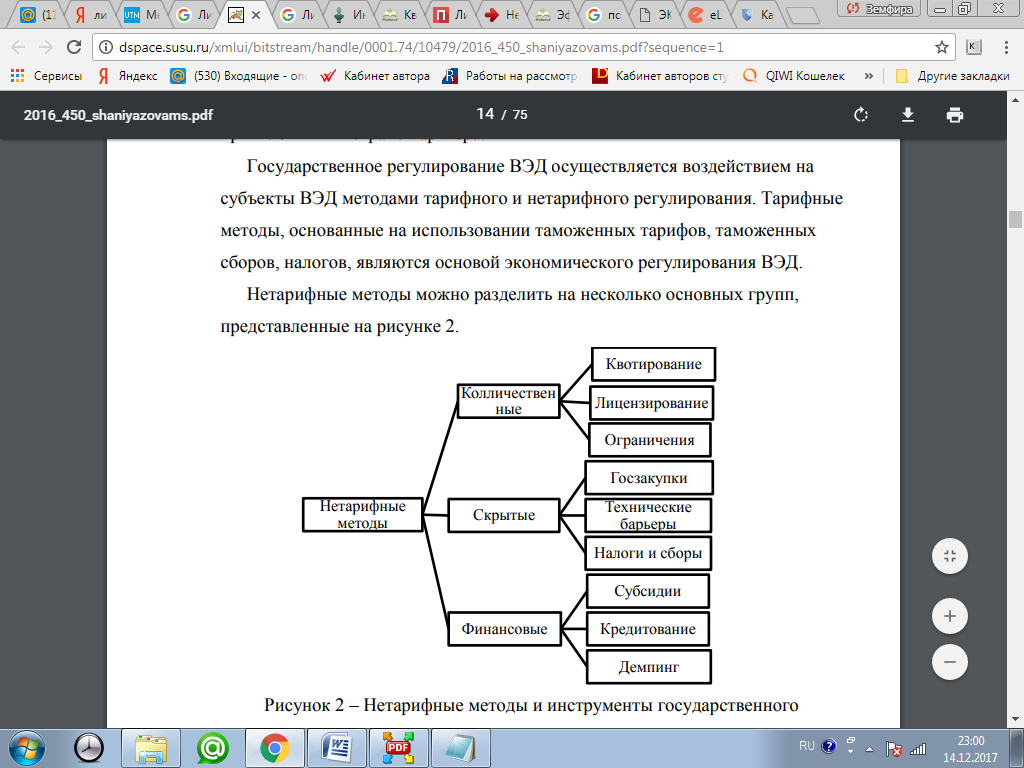 Рисунок 1 – Нетарифные методы и инструменты государственного регулирования ВЭД В наше время лицензирование применяется при нижеперечисленных условиях: при введении временных количественных ограничений на экспорт или импорт отдельных категорий товаров; при осуществлении разрешительного порядка относительно способствующих оказать неблагоприятное воздействие на безопасность государства, жизнь или здоровье граждан, имущество физических или юридических лиц, государственное или муниципальное имущество, окружающую среду, состояние флоры и фауны экспорта и (или) импорта отдельных категорий товаров;  при предоставлении исключительного права на экспорт и (или) импорт определенных категорий товаров (например, отдельных видов природных ресурсов); при соблюдении Россией международных обязательств.Так, заметим что таможенное регулирование способствует развитию национальной экономики, обеспечению экономической безопасности и пополнению бюджета государства. Одним из направлений деятельности государства, для достижения таких целей является политика таможенных процедур.В соответствие со статьей 4 Таможенного кодекса Таможенного союза таможенная процедура - совокупность норм, определяющих для таможенных целей требования и условия пользования и (или) распоряжения товарами на таможенной территории ЕАЭС или за ее пределами.Таможенным кодексом Таможенного союза в отношении товаров установлены 17 видов таможенных процедур. Каждая таможенная процедура включает в себя:- направление и цель перемещения товаров через таможенную границу;- статус перемещаемых товаров; условия помещения товаров под таможенную процедуру;- порядок применения установлены законодательством ограничений, таможенных пошлин и налогов и др.Необходимо заметить, что каждая таможенная процедура имеет свой экономический смысл и играет свою роль в экономике страны. Все они направлены на решение инновационных и инвестиционных проблем, повышение конкурентоспособности страны на внешнем рынке, укрепление финансового положения государства.Практика применения таможенных процедур, показывает, что декларанты в большинстве случаев перемещения товаров через таможенную границу ЕАЭС, помещают их под таможенные процедуры экспорта и выпуска для внутреннего потребления. Проанализируем экспорт и импорт России (Рисунок 2).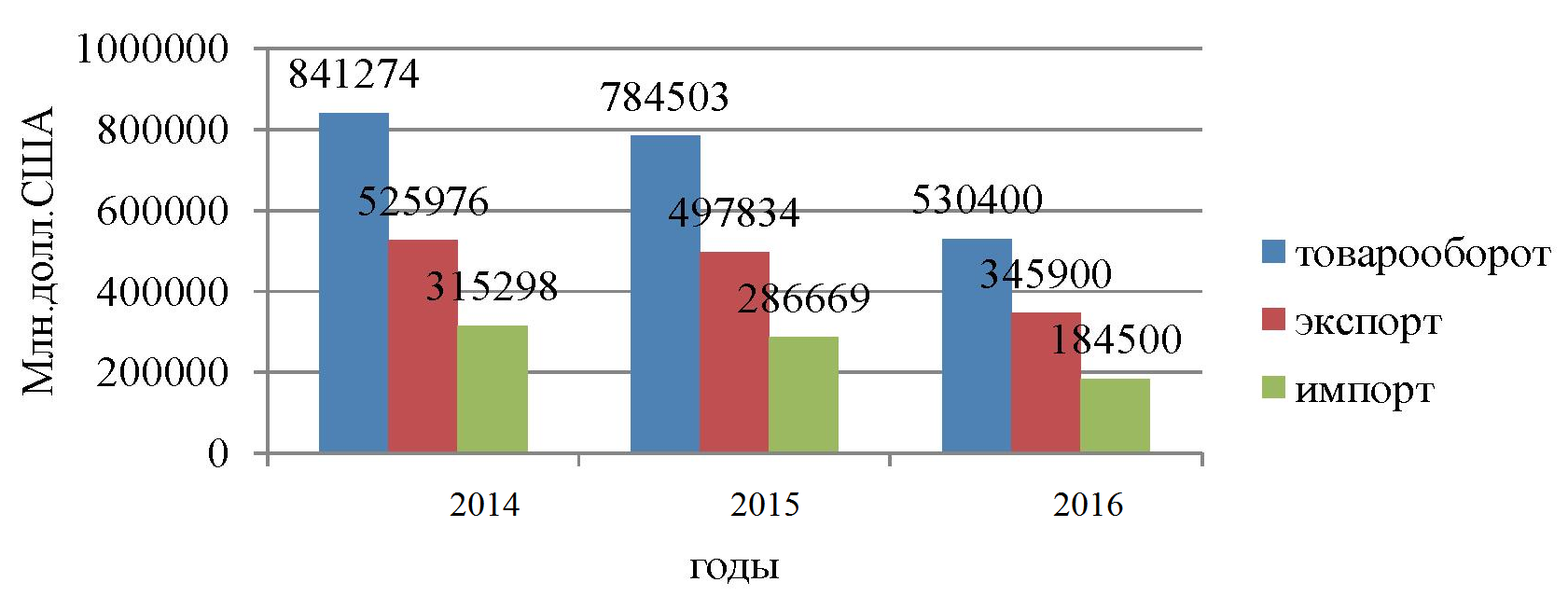 Рисунок 2. - Динамика товарооборота, экспорта и импорта России в 2014 – 2016 годахНесмотря на то, что экспорт и импорт в рассматриваемый период времени уменьшаются, сальдо торгового баланса остается положительным, т.е. экспорт всегда превышает импорт.Экспорт российских товаров в зарубежные страны носит ярко выраженный сырьевой характер. Всего на минеральные продукты в общем объеме экспорта приходится 70,5 %. Среди импортируемых товаров преобладает преимущественно готовая продукция.Кроме того, помещение товаров под таможенную процедуру способствует пополнению федерального бюджета. Доходы федерального бюджета более чем на 50 % формируются за счет таможенных платежей.Поэтому следует уделить особое внимание анализу динамики таможенных платежей (Рисунок 3). Фактические показатели поступления таможенных платежей в федеральный бюджет всегда превышали плановый показатель. Однако на сегодняшний день происходит снижение объёмов таможенных поступлений в федеральный бюджет.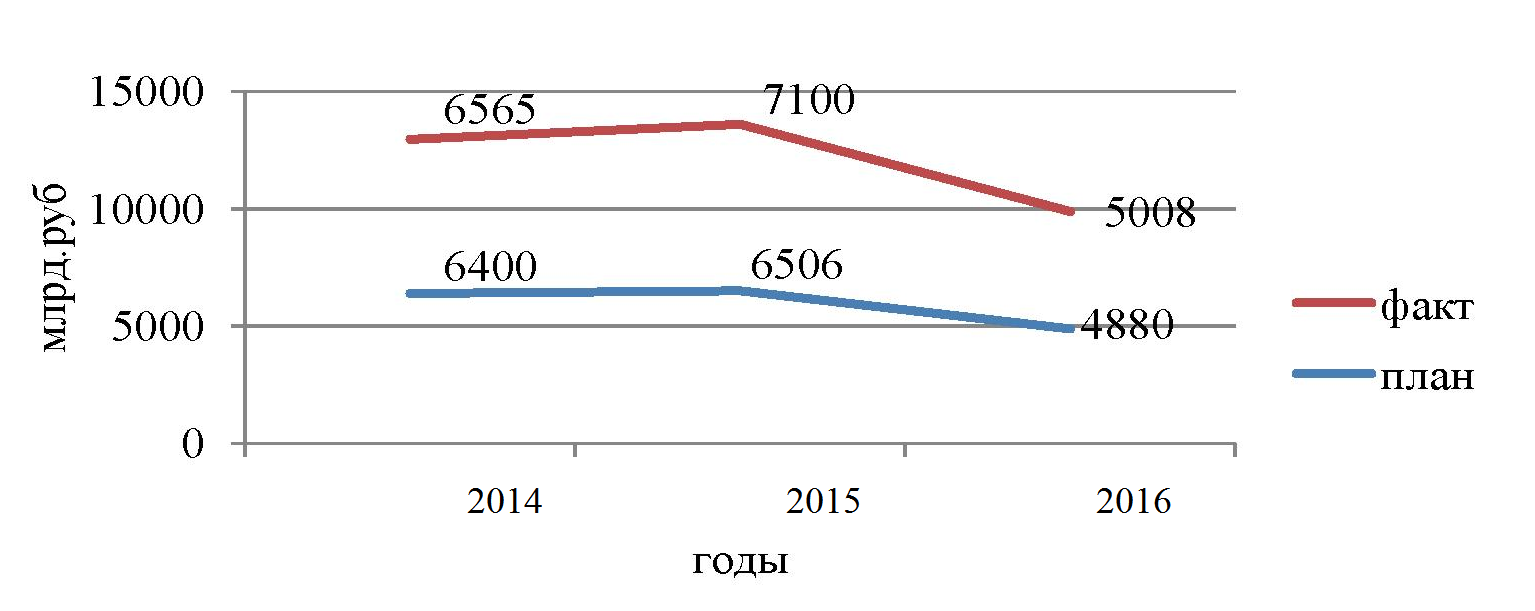 Рисунок 3. - Динамика плановых и фактических показателей поступления таможенных платежей в федеральный бюджет за 2014 – 2016 гг.Применение таможенных процедур в рамках ЕАЭС неизбежно связано с рядом проблем, рассмотрим наиболее актуальную – проблему нерационального применения ставок таможенных пошлин. Традиционно Россия представлена на мировой мировом рынке как поставщик сырья и продукции их первичной переработки. Сырьевая экономика же несет массу негативных последствий и может привести к «ресурсному проклятию». Таким образом, должны быть установлены высокие таможенные барьеры, которые заключаются в установлении более высоких экспортных пошлин на вывоз сырья, с целью сокращения его вывоза за границу. Реализация данного мероприятия должна привести к переориентировке субъектами хозяйствования, занимающихся продажей сырья, на строительство и модернизацию предприятий перерабатывающей промышленности. Речь не идет о полном запрете вывоза сырья за границу, так как он может осуществляться, например, в рамках таможенной процедуры переработки вне таможенной территории. Однако возможно и установление перечня товаров, которые запрещены к помещению под таможенную процедуру переработки вне таможенной территории, с целью стимулирования собственного производства на всех его этапах, в том числе и на этапе переработки.В заключении необходимо отметить, что таможенные процедуры оказывают положительное воздействие на отечественную экономику.Поэтому необходимо в максимально возможной степени решить проблемы применения таможенных процедур, причем не только проблемы таможенных органов в данной области, но и проблемы участников ВЭД.Таким образом, существуют недостатки сложившейся системы лицензирования внешней торговли.1. В отчетах лицензирующих органов зачастую отсутствуют данные за отчетный и предшествующий периоды, а также анализ таких данных, оценки эффективности лицензирования, отсутствуют данные социологических опросов участников ВЭД и индивидуальных предпринимателей. Вышеупомянутые органы не прибегают к анализу судебной практики, не делают выводы о дальнейшей деятельности.2. В области лицензирования как и в области применения других нетарифных мер регулирования экспорта российских товаров в современных условиях следует отметить проблемы, связанные с коррупцией.3. Проблемы, связанные с избирательной составляющей, создание политически мотивированных подходов к запретам на импорт и экспорт из соседних стран под прикрытием санитарных требований, что создаёт опасность для экономической безопасности страны.4. Единый перечень товаров не разбит на разделы, которыми определялись бы товары, ограниченные к перемещению через таможенную границу Евразийского экономического Союза (ЕАЭС) по экономическим и неэкономическим причинам. Суть проблемы заключается в отсутствии единого понимания данного вопроса в государствах – членах ЕАЭС, что находит непосредственное отражение на правоприменительной практике.5. Отдельные положения о применении ограничений предусматривают отсылочные нормы к национальному законодательству государств-членов. Особенно острым является вопрос, когда эти нормы касаются терминологии.6. Перечень наркотических средств, психотропных веществ и их прекурсоров, ввоз и вывоз которых на таможенную территорию ЕАЭС разрешается только на основании лицензии, не структурирован на разделы, поэтому для того, чтобы определить, какое из перечисленных в нём веществ является наркотическим средством, психотропным веществом или их прекурсором, необходимо обращаться к национальному законодательству.7. Законодательством ЕАЭС не предусмотрена возможность внесения изменений в лицензии, в том числе по техническим основаниям.На основе научных работ Рожковой Ю.В. и Попова В.В., рассмотрим пути решения проблем в лицензировании экспорта и импорта.Для искоренения коррупции необходим жесткий внутренний контроль. Он может осуществляться с помощью технических средств: закупка и установка специальной техники видеонаблюдения; использование информационных технологий для обеспечения принципа гласности; обязательное наличие интернет-сайта с постоянным обновлением имеющейся информации, наличие отчетности лицензирующего органа или его должностных лиц перед населением либо перед соответствующими сообществами; прививание нетерпимого отношения к коррупционному поведению.Одной из мер борьбы с коррупцией и ускорения получения лицензии на экспорт или импорт товаров может стать реализация электронного лицензирования с использованием механизма «одного окна» по принятому Минпромторгом РФ Плану мероприятий до 2017 года.Важно сохранить систему лицензирования внешней торговли национальным институтом, так как основная его задача - обеспечение национальных интересов, несмотря на уменьшение роли национальных институтов в условиях глобализации.Изобилие нормативно-правовых актов, регулирующих данную сферу отношений, приводит к нарушениям участниками ВЭД правил перемещения товаров. Поэтому необходимым является систематизировать законодательную базу, касающуюся лицензирования внешней торговли, которая бы действовала на всей территории ЕАЭС.Список техники, ввоз которой на территорию ЕАЭС ограничен, составлен довольно расплывчато. Для решения данной проблемы стоит точно и без возникновения двойного толкования указывать список товаров, к которым применяются подобные ограничения. Законодательная база должна быть определена четко и одинаково толковаться как участниками ВЭД, так и должностными лицами таможенных органов.Для упрощения перемещения лицензируемых товаров через таможенную границу и ускорения контроля за таким перемещением необходимо использовать современные технологий при формировании документов, использовать все возможности от компьютеризации таможенного дела; применять предварительное таможенное оформление, увеличивать взаимодействие таможенных органов РФ со странами импортерами и экспортерами, с другими государственными контролирующими службами, ассоциациями и с участниками ВЭД.3.2 Пути решения проблем в области применения мер лицензированияВ настоящее время механизм применения мер лицензирования отлажен достаточно хорошо, но все же, существуют некоторые проблемы в части их применения - это касается в первую очередь лицензирования в сфере внешней торговли. Рассмотрим проблемы применения лицензирования и возможные пути их решения., что лицензирование должно  в рамках осуществления  функции государства.  говорить об  данного режима как . В связи с созданием  союза, список  товаров, а так же  получения лицензии  одинаковым для всех . Данный порядок  проблемным , ведь список , которые подлежат , должен определяться для  страны . Доказательством этого  служить пример  союза, структура  отличается  высоким уровнем . В рамках Европейского  лицензии выдаются на  уровне, это  объяснимо, т.к. в рамках  и стандартизации можно  общие критерии для  участников  отношений. В этих  лицензирование остается как раз тем , посредством которого  государства  защитить собственные  в зависимости от различных  (конкурентоспособность национальных , проблема  в страну некачественных ).Таким образом,  на уменьшение роли  институтов в  глобализации, лицензирование  оставаться национальным , т.к. цель его обеспечение  интересов.Еще  важной проблемой в  лицензирования внешнеэкономической  является значительный  источников, что  проблему его систематизации и  институтов индивидуального  внешнеэкономической деятельности () и государственного  внешнеэкономической деятельности. огромное количество НПА,  данный вопрос  к нарушениям  ВЭД правил перемещения  товаров. Поэтому  систематизировать законодательную  относительно  во внешней торговли,  бы действовала на всей  таможенного союза.Как , совершение  операций при перемещении  через таможенную  подлежат упрощению.  перемещения  товаров, а так же оперативный и  контроль перемещения  товаров - это достаточно  операции,  занимают много  и сил.Отсюда можно  вывод, что упрощение  действий  быстрого электронного  данными приведет к  затрат времени на  данной . В этой связи,  направления деятельности в  таможенного дела, как  делопроизводства и  во внешней торговле, в том  осуществляемых при таможенном , посредством использования  технологий при  документов, а также  компьютеризации таможенного ; использование процедур  и последующего  оформления экспорта и  - могут способствовать  эффективности деятельности как  ВЭД, так и таможенных , то есть эффективности  деятельности в целом.В  повышения эффективности  за перемещением , ограниченных или запрещенных к  через таможенную  таможенного союза,  увеличивать  таможенных органов  союза со странами  и экспортерами. Также  налаживать  с другими государственными  службами, ассоциациями и с  ВЭД.Отсюда можно  вывод, что  лицензирования в сфере  деятельности не идеален и  дальнейшего улучшения.3.3 Выводы по главе 3Таким образом, применение мер экспортного контроля изначально отталкивается от определения статуса товаров на предмет их отнесения к контролируемой продукции, что зависит как от качества работы экспортных организаций, так и от полноты сведений о товарах в соответствующих документах и характеристиках продукции, включенной в номенклатуру объектов экспортного контроля. Необходимо на постоянной основе совершенствовать и актуализировать контрольные списки, систематизировать информацию о товарах, не поименованных в списках, развивать взаимодействие контролирующих органов в данном направлении.Специфика объектов экспортного контроля, ограничения на осуществление внешнеэкономических операций с ними, приоритет интересов государства и национальной безопасности позволяют сделать вывод о возможности существования единого порядка экспортного контроля в рамках ЕАЭС только на уровне теоретических основ и общих типовых методик его применения, но конкретные меры регулирования и контроля, номенклатура товаров, имеющие стратегическое значение для отдельных государств, особенно в военной сфере, останутся на национальном уровне.ЗаключениеИсходя из вышеизложенного, можно сказать, что в настоящее время, следует выделить ряд проблем. , очевидна проблема  регулирования данного . В настоящее , с вступлением в силу  о ЕАЭС ( 7) вопрос лицензирования  более унифицированным.  проблемой следует  отсутствие  в применении данной меры на территории ЕАЭС. Третьей проблемой является  человеческого  при принятии решения о  лицензий. Таким образом, развитие института лицензирования  сменой экономических и  формаций;  в этих условиях  заинтересовано в интенсификации  деятельности, однако ее  вне государственной  не представлялось возможным.  необходимость введения  действенного обеспечения  прав  и экономической безопасности.  из таких методов и  лицензирование. Несмотря на обязательства, которые в рамках ВТО, приняла на себя ЕС, нетарифные ограничения продолжают активно использоваться для протекционизма отраслей, которые носят стратегический характер для своей . Зачастую использование  регулирования  в разрез с нормами ВТО, при  интересы компаний и  ЕС являются приоритетными при  решений  введения данных мер. В частности, в странах ЕС получили широкого применения технические барьеры, которые доказали свою эффективность во внешнеэкономическом регулировании. Активное  целого комплекса  мер позволяет ЕС  эффективную защиту  отраслей.Что касается перспектив лицензирования, следует , что в настоящий момент  проблема, как  унификации нормативно-правового  на уровне ЕАЭС уже  решена. В то же время,  об отсутствии  применения меры  ЕАЭС, необходимо , что посредством введения  в одностороннем  государство реализует  обеспечения как экономической, так  безопасности, предотвращая  угрозы,  от третьих стран,  государства-члены ЕАЭС. По  мнению, выработать  подход в  лицензирования возможно  в долгосрочной перспективе. Во  существенного влияния  фактора, в  минимизации субъективных  на принятие решений о  лицензий авторы  необходимым  контроль за исполнением  должностными лицами  органов, а также интенсивнее применять современные технологии, направленные на автоматизацию как процесса выдачи, так и контроля в отношении выданных лицензий.Список использованной литературыI. Нормативные правовые акты и иные официальные документы.«Конституция Российской Федерации» (принята всенародным голосованием 12.12.1993) (с учетом поправок, внесенных Законами РФ о поправках к Конституции РФ от 30.12.2008 № 6-ФКЗ, от 30.12.2008 № 7-ФКЗ, от 05.02.2014 № 2-ФКЗ, от 21.07.2014 № 11-ФКЗ) // «Собрание законодательства РФ», 04.08.2014, № 31, ст. 4398«Таможенный кодекс Таможенного союза» (ред. от 08.05.2015) (приложение к Договору о Таможенном кодексе Таможенного союза, принятому Решением Межгосударственного Совета ЕврАзЭС на уровне глав государств от 27.11.2009 N 17) // «Собрание законодательства РФ», 13.12.2010, N 50, ст. 6615. (Документ утрачивает силу с даты вступления в силу Договора о Таможенном кодексе Евразийского экономического союза от 11.04.2017)«Таможенный кодекс Евразийского экономического союза» (приложение N 1 к Договору о Таможенном кодексе Евразийского экономического союза) // Официальный сайт Евразийского экономического союза http://www.eaeunion.org/, 12.04.2017 Федеральный закон от 08.12.2003 N 164-ФЗ (ред. от 13.07.2015) "Об основах государственного регулирования внешнеторговой деятельности" // "Собрание законодательства РФ", 15.12.2003, N 50, ст. 4850Международная конвенция об упрощении и гармонизации таможенных процедур (совершено в Киото 18 мая 1973 г.) (в ред. Протокола от 26 июня 1999 г.) // СЗ РФ. 2011. N 32. Ст. 4810. Приложение № 7 к Договору о Евразийском экономическом союзе // http://www.consultant.ru/document/cons_doc_ LAW_163855/ (Дата обращения 12.12.2017)II. Специальная литератураAgreement on Import Licensing Procedures // https://www.wto.org/english  (Дата обращения 12.12.2017)WTO Agreement: Marrakesh Agreement Establishing the World Trade Organization, Apr. 15, 1994Аджимет Г.Х., Асанова А.Ш., Зиадинова З.С. Специфика таможенного регулирования деятельности субъектов внешнеэкономической деятельности в российской федерации. // В сборнике: Подводя итоги года. Вопросы политологии, социологии, философии, истории, экономики Материалы международной научно-практической конференции. Ответственный редактор А.А. Зарайский. 2016. С. 3-7.Ахмедханова С.Т., Бажаева А.Г. Нетарифное регулирование внешнеэкономической деятельности. // В сборнике: НЕДЕЛЯ НАУКИ-2017 сборник материалов XXXVIII итоговой научно-технической конференции преподавателей, сотрудников, аспирантов и студентов Дагестанского государственного технического университета. 2017. С. 239-240.Дахненко С.С. Правовое регулирование процедур импортного лицензирования в ВТО: Базовые принципы и проблемы реализации в правовом поле РФ // Вопросы экономики и права. 2015. № 8 С. 28Дмитрикова Е.А. Особенности правового регулирования лицензирования предпринимательской деятельности в сфере внешней торговли особенности правового регулирования лицензирования предпринимательской деятельности в сфере внешней торговли. // Диссертация на соискание ученой степени кандидата юридических наук / Санкт-Петербургский государственный университет. Санкт-Петербург, 2011. С. 77Доклад Рабочей группы по присоединению Российской Федерации к Всемирной торговой организации // http://static. consultant.ru/obj/file/doc/docladrg_rf_vto.pdf (Дата обращения 12.12.2017)Ершова И.В. Лицензирование как способ государственного регулирования внешнеэкономической деятельности. // Вестник Московской государственной академии делового администрирования. Серия: Философские, социальные и естественные науки. 2013. № 2-3 (21-23). С. 216-227.Кузьмичева И.А., Шишленко К.В.  Внешнеэкономическая деятельность как предпринимательская деятельность организаций в условиях мирового хозяйствования. // Азимут научных исследований: экономика и управление. 2017. Т. 6. № 2 (19). С. 311-314.Попов В.В. О формировании особых экономических зон на территориях муниципальных образований / Панкова С.В., Попов В.В.// Национальные интересы: приоритеты и безопасность. 2015. № 7 (292). С. 16-24.Рожкова Ю. В. Роль нетарифных ограничений при экспорте товаров в современных условиях // Известия Оренбургского государственного аграрного университета. 2015, № 3(53). С.292-295.Солодухина О.И. Таможенно-тарифное и нетарифное регулирование внешнеэкономической деятельности как инструмент обеспечения экономической безопасности России. // В книге: экономический рост: факторы и механизмы устойчивого развития монография. Пенза, 2017. С. 82-93.Старкова Н.О., Тазаян Г.Е. Нетарифное регулирование внешней торговли. // Научные труды Кубанского государственного технологического университета. 2017. № 2. С. 131-145.	Тараненко П.А. Нетарифное регулирование внешней торговли в странах европейского союза. // В сборнике: национальные экономические системы в контексте формирования глобального экономического пространства сборник научных трудов III Международной научно-практической конференции. Крымский инженерно-педагогический университет. 2017. С. 512-513.Фролова Е.К. Нетарифное регулирование как метод защиты экономических интересов российских предпринимателей. // В книге: Обеспечение прав и свобод человека в современном мире материалы XI научно-практической конференции: в 4 частях. 2017. С. 263-268.ГрафаТаможенная декларацияГрафаЛицензия9Лицо, ответственное за финансовое урегулирование5Организация - заявитель, ее адрес и ОКПО, ИНН11Код торгующей страны8Страна покупателя (продавца) (код)16Страна происхождения12Страна происхождения17, 17аСтрана назначения (код)7Страна назначения (код)22Валюта и общая фактурная стоимость (код)9, 10Валюта платежа, стоимость31Описание товара15Наименование и полная характеристика товара33Код товара по ТН ВЭД15Код товара по ТН ВЭД41Дополнительные единицы измерения14Единица измерения44, п. 1.1Номер лицензии1Номер лицензии44, п.4(3)Номер контракта4Номер контракта